 مُقَدِّمَةٌ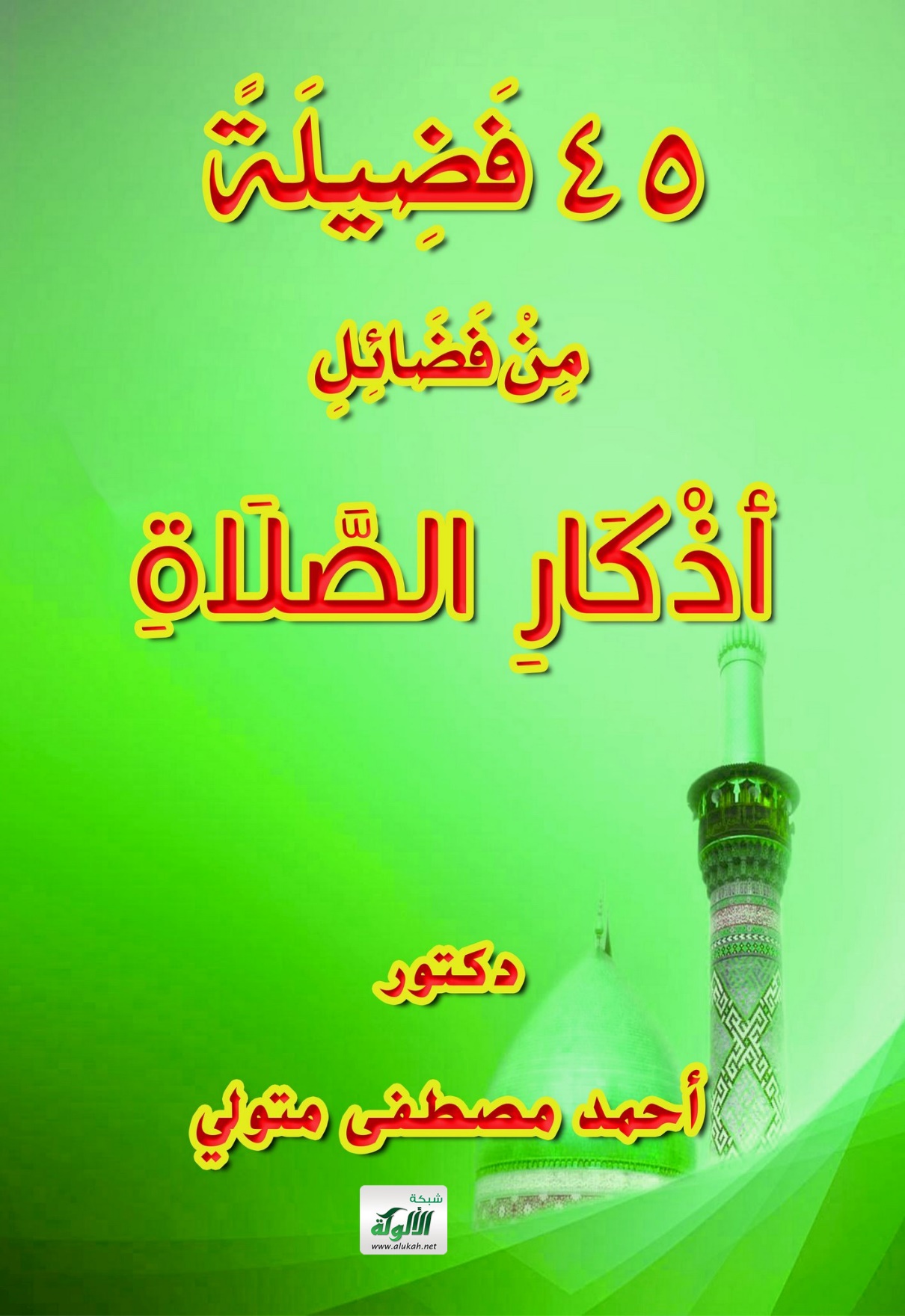 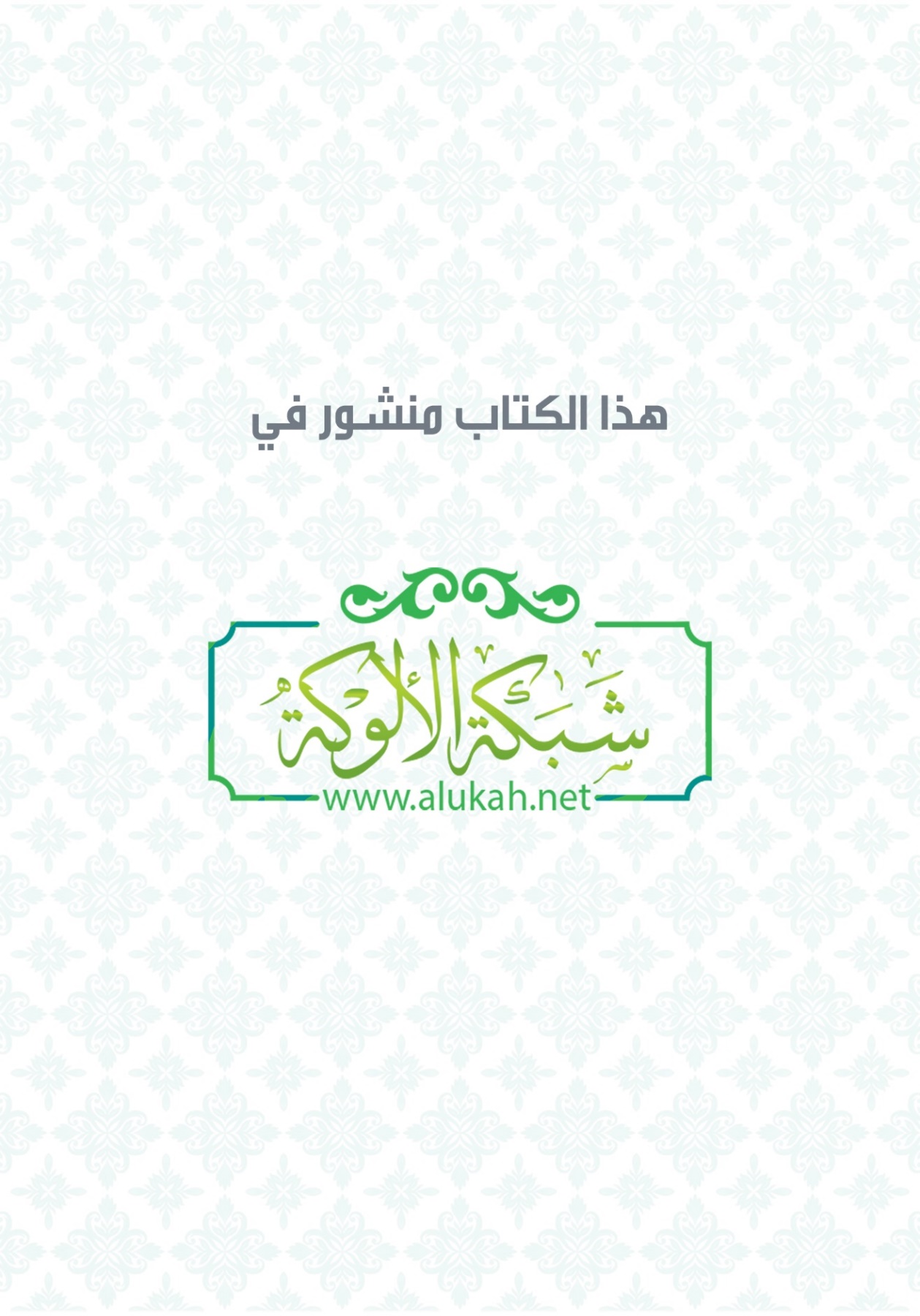  الحمدُ لله القويِّ المتين، الظاهر القاهر المُبين، لا يعزب عن سمْعِه أقَلُّ الأنين، ولا يخْفَى على بصرِه حركَاتُ الجَنِين، ذَلَّ لكبريائِه جبابرة السلاطين، قضى قضاءه كما شاء على الخاطِئين، وسبقَ اختيارهُ من اختاره من العالمِين، فهؤلاء أهلُ الشِّمَالِ وهؤلاءِ أهلُ اليمين، أحمدُه سبحانَه حمدَ الشاكِرين، وأسأله معونَة الصابِرِين، واسْتَجِيرُ بِهِ من العذابِ المُهين، وأشهد أنْ لا إِله إِلاَّ الله الملكُ الحقُّ المُبين، وأشهدُ أنَّ محمداً عبدُه ورسولُه المصطفى الأمين، صلَّى الله عليه وعلى صاحِبه أبي بكرٍ أول تابعٍ على الدِّين، وعلى عمرَ القويِّ في أمر الله فلا يَلِين، وعلى عثمانَ زوجِ ابنتِي الرسولِ ونعمَ القرِين، وعلى عليٍّ بَحْر العلومِ الأنزع البطين، وعلى جميع آل بيت الرسول الطاهرين، وعلى سائِر أصَحابِه الطَّيِّبين، وأتباعِه في ديِنه إلى يوم الدين، وسلَّم تسليماً.45 فَضِيلَةً مِنْ فَضَائِلِ أذْكَارِ الصَّلَاةِ1- دُعاءُ دُخولِ بُيُوتِ اللهِ .. سَبَبٌ لِحِفْظِ العَبْدِ بإِذْنِ الله:   فَعَنْ عبد لله بن عمرو رَضِىَ اللهُ عَنْهُمَا عن النبي صَلَّى اللهُ عَلَيْهِ وَسَلَّمَ أنّهُ كانَ إذَا دَخَلَ المسجد, قالَ: "أعُوذُ باللهِ العَظِيمِ وبِوجْهِهِ الكَرِيمِ, وسُلطَانِهِ القَدِيمِ, مِنَ الشَّيْطانِ الرَّجِيمِ " قالَ: " فإذَا قَالَ ذَلِكَ, قالَ الشَّيْطَانُ: حُفِظَ مِنَّي سَائِرَ اليوْمِ "()2- أَدْعِيَةُ استفتاحِ الصَّلَاةِ مِنْ هَدْيِ رَسُولِ اللَّهِ صَلَّى اللهُ عَلَيْهِ وَسَلَّمَ() 3- ودُعاءُ استفتاحٍ للصلَوَاتِ ..تُـُفْتَحُ لَهُ أَبْوَابُ السَّمَاواتِ:فَعَنْ ابْنِ عُمَرَ - رضي الله عنهما - قَالَ: بَيْنَمَا نَحْنُ نُصَلِّي مَعَ رَسُولِ اللهِ - صلى اللهُ عليه وسلَّم - إِذْ قَالَ رَجُلٌ مِنَ الْقَوْمِ: اللهُ أَكْبَرُ كَبِيرًا، وَالْحَمْدُ للهِ كَثِيرًا، وَسُبْحَانَ اللهِ بُكْرَةً وَأَصِيلًا، فَقَالَ رَسُولُ اللهِ - صلى اللهُ عليه وسلَّم -: " مَنْ الْقَائِلُ كَلِمَةَ كَذَا وَكَذَا؟ " , قَالَ رَجُلٌ مِنِ الْقَوْمِ: أَنَا يَا رَسُولَ اللهِ، قَالَ: " عَجِبْتُ لَهَا، فُتِحَتْ لَهَا أَبْوَابُ السَّمَاءِ وفي رواية: (لَقَدْ ابْتَدَرَهَا اثْنَا عَشَرَ مَلَكًا) " , قَالَ ابْنُ عُمَرَ: فَمَا تَرَكْتُهُنَّ مُنْذُ سَمِعْتُ رَسُولَ اللهِ - صلى اللهُ عليه وسلَّم - يَقُولُ ذَلِكَ().4- ودُعاءُ استفتاحٍ للصلاة .. يبتدره ملائكةُ الله:فَعَنْ أَنَسٍ أَنَّهُ قَالَ: كَانَ رَسُولُ اللَّهِ صَلَّى اللهُ عَلَيْهِ وَسَلَّمَ يُصَلِّي بِنَا إِذْ جَاءَ رَجُلٌ فَدَخَلَ الْمَسْجِدَ وَقَدْ حَفَزَهُ النَّفَسُ فَقَالَ: اللَّهُ أَكْبَرُ. الْحَمْدُ لِلَّهِ حَمْدًا كَثِيرًا طَيِّبًا مُبَارَكًا فِيهِ، فَلَمَّا قَضَى رَسُولُ اللَّهِ صَلَّى اللهُ عَلَيْهِ وَسَلَّمَ صَلَاتَهُ قَالَ: " أَيُّكُمِ الَّذِي تَكَلَّمَ بِكَلِمَاتٍ؟ فَأَرَمَّ الْقَوْمُ. قَالَ: "إِنَّهُ لَمْ يَقُلْ بَأْسًا". قَالَ: أَنَا يَا رَسُولُ اللَّهِ جِئْتُ وَقَدْ حَفَزَنِي النَّفَسُ فَقُلْتُهَا، قَالَ النَّبِيُّ صَلَّى اللهُ عَلَيْهِ وَسَلَّمَ: "لَقَدْ رَأَيْتُ اثْنَيْ عَشَرَ مَلَكًا يَبْتَدِرُونَهَا أَيُّهُمْ يَرْفَعُهَا" ()5- والاسْتِعَاذَةُ قَبَلَ القراءةِ في الصَّلَاةِ مِنْ هَدْيِ رَسُولِ اللَّهِ صَلَّى اللهُ عَلَيْهِ وَسَلَّمَ().6- والاستعاذةُ والتَّفْلُ في الصَّلَاةِ تدفعُ الوَسْوَسَةَ بِإذنِ الله:فَعَنْ عُثْمَانَ بْنِ أَبِي الْعَاصِ الثَّقَفِيِّ - رضي الله عنه - قَالَ: قَدِمْتُ عَلَى النَّبِيِّ - صلى الله عليه وسلم - فَقُلْتُ: يَا رَسُولَ اللهِ , إِنَّ الشَّيْطَانَ قَدْ حَالَ بَيْنِي وَبَيْنَ صَلَاتِي وَقِرَاءَتِي  يَلْبِسُهَا عَلَيَّ فَقَالَ رَسُولُ اللهِ - صلى الله عليه وسلم -: " ذَاكَ شَيْطَانٌ يُقَالُ لَهُ: خِنْزَبٌ , فَإِذَا أَحْسَسْتَهُ فَتَعَوَّذْ بِاللهِ مِنْهُ , وَاتْفُلْ  عَنْ يَسَارِكَ ثَلَاثًا ", قَالَ: فَفَعَلْتُ ذَلِكَ , فَأَذْهَبَهُ اللهُ عَنِّي. ()7-8: وسورةُ الفاتحةِ نورٌ منْ الأَنْوَار.. ويُعطى قارئها بكل حرف منها بِإِذْنِ العَزِيزِ الغَفَّار:فَعَنْ ابْن عَبَّاس قَالَ: بَيْنَمَا جِبْرِيلُ قَاعِدٌ عِنْدَ النَّبِيِّ صَلَّى اللَّهُ عَلَيْهِ وَسَلَّمَ سَمِعَ نَقِيضًا مِنْ فَوْقِهِ فَرَفَعَ رَأْسَهُ فَقَالَ: «هَذَا بَابٌ مِنَ السَّمَاءِ فُتِحَ الْيَوْمَ لَمْ يُفْتَحْ قَطُّ إِلَّا الْيَوْمَ فَنَزَلَ مِنْهُ مَلَكٌ فَقَالَ هَذَا مَلَكٌ نَزَلَ إِلَى الْأَرْضِ لَمْ يَنْزِلْ قَطُّ إِلَّا الْيَوْمَ فَسَلَّمَ وَقَالَ أَبْشِرْ بِنُورَيْنِ أُوتِيتَهُمَا لَمْ يُؤْتَهُمَا نَبِيٌّ قَبْلَكَ فَاتِحَةُ الْكِتَابِ وَخَوَاتِيمُ سُورَةِ الْبَقَرَةِ لَنْ تَقْرَأَ بِحَرْفٍ مِنْهُمَا إِلَّا أَعْطيته»() .  9- وسورةُ الفاتحةُ قِسْمَةٌ بين العبيدِ وبين رَبِّهِمُ المَجيد:فَعَنْ أَبِي هُرَيْرَةَ قَالَ: قَالَ رَسُولُ اللَّهِ صَلَّى اللَّهُ عَلَيْهِ وَسَلَّمَ: «مَنْ صَلَّى صَلَاةً لَمْ يَقْرَأْ فِيهَا بِأُمِّ الْقُرْآنِ فَهِيَ خِدَاجٌ ثَلَاثًا غَيْرُ تَمَامٍ» فَقِيلَ لِأَبِي هُرَيْرَةَ: إِنَّا نَكُون وَرَاء الإِمَام فَقَالَ اقْرَأْ بِهَا فِي نَفْسِكَ فَإِنِّي سَمِعْتُ رَسُولَ اللَّهِ صَلَّى اللَّهُ عَلَيْهِ وَسَلَّمَ يَقُولُ: «قَالَ اللَّهُ تَعَالَى قَسَمْتُ الصَّلَاةَ بَيْنِي وَبَيْنَ عَبْدِي نِصْفَيْنِ وَلِعَبْدِي مَا سَأَلَ فَإِذَا قَالَ الْعَبْدُ (الْحَمد لله رب الْعَالمين) قَالَ اللَّهُ تَعَالَى حَمِدَنِي عَبْدِي وَإِذَا قَالَ (الرَّحْمَن الرَّحِيم) قَالَ اللَّهُ تَعَالَى أَثْنَى عَلَيَّ عَبْدِي وَإِذَا قَالَ (مَالك يَوْم الدّين) قَالَ مجدني عَبدِي وَقَالَ مرّة فوض إِلَيّ عَبدِي فَإِذا قَالَ (إياك نعْبد وَإِيَّاك نستعين) قَالَ هَذَا بَيْنِي وَبَيْنَ عَبْدِي وَلِعَبْدِي مَا سَأَلَ فَإِذَا قَالَ (اهْدِنَا الصِّرَاطَ الْمُسْتَقِيمَ صِرَاطَ الَّذِينَ أَنْعَمْتَ عَلَيْهِمْ غَيْرِ الْمَغْضُوبِ عَلَيْهِمْ وَلَا الضَّالّين) قَالَ هَذَا لِعَبْدِي وَلِعَبْدِي مَا سَأَلَ»()10- ومَنْ وَافَقَ تأمينُهُ تأمينَ المَلاَئِكَةِ  فِي السَّمَاءِ غُفِرَ لَهُ بِإذن فاطرِ الأرضِ والسَّمَاءِ:فَعَنْ أَبِي هُرَيْرَةَ رَضِيَ اللهُ عَنْهُ: أَنَّ رَسُولَ اللهِ - صلى الله عليه وسلم - قَالَ: «إِذَا قَالَ أَحَدُكُمْ: آمِين، وَقاَلتِ المَلاَئِكَةُ فِي السَّمَاءِ: آمِين، فَوَافَقَتْ إحْدَاهُمَا الأُخْرَى، غُفِرَ لَهُ مَا تَقَدَّمَ مِنْ ذَنْبِهِ»() 11- والتَّسْبِيحُ في االركوعِ مِنَ الصَّلَاةِ مِنْ هَدْيِ رَسُولِ اللَّهِ صَلَّى اللهُ عَلَيْهِ وَسَلَّمَ().12- والتَّحْمِيدُ بَعْدَ الرَّفْعِ مِنَ االركوعِ فِي الصَّلَاةِ مِنْ هَدْيِ رَسُولِ اللَّهِ صَلَّى اللهُ عَلَيْهِ وَسَلَّمَ().13- ودُعاءٌ خالصٌ لله() .. يتسابق إليه ملائكةُ الله:فعَنْ رِفَاعَةَ بْنِ رَافِعٍ الزُّرَقِيِّ، قَالَ: " كُنَّا يَوْمًا نُصَلِّي وَرَاءَ النَّبِيِّ صَلَّى اللهُ عَلَيْهِ وَسَلَّمَ، فَلَمَّا رَفَعَ رَأْسَهُ مِنَ الرَّكْعَةِ قَالَ: سَمِعَ اللَّهُ لِمَنْ حَمِدَهُ "، قَالَ رَجُلٌ وَرَاءَهُ: رَبَّنَا وَلَكَ الحَمْدُ حَمْدًا كَثِيرًا طَيِّبًا مُبَارَكًا فِيهِ، فَلَمَّا انْصَرَفَ، قَالَ: «مَنِ المُتَكَلِّمُ» قَالَ: أَنَا، قَالَ: «رَأَيْتُ بِضْعَةً وَثَلاَثِينَ مَلَكًا يَبْتَدِرُونَهَا أَيُّهُمْ يَكْتُبُهَا أَوَّلُ»()14- والتَّسْبِيحُ في السُّجُودِ في الصَّلَاةِ مِنْ هَدْيِ رَسُولِ اللَّهِ صَلَّى اللهُ عَلَيْهِ وَسَلَّمَ().15- وَبَيْنَ السَّجْدَتَيْنِ اسْتِغْفَار .. وَذَاكَ مِنْ هَدْيِ النَّبِيِّ المُخْتَارِ صَلَّى اللهُ عَلَيْهِ وَسَلَّمَ().16- والتَّشَهُّدُ في الصَّلَاةِ مِنْ هَدْيِ رَسُولِ اللَّهِ صَلَّى اللهُ عَلَيْهِ وَسَلَّمَ().17- والصَّلَاةُ على النَّبيِّ صَلَّى اللهُ عَلَيْهِ وَسَلَّمَ بعد التشهد مِنْ هَدْيِ النَّبيِّ صَلَّى اللهُ عَلَيْهِ وَسَلَّمَ(). 18- واالدُّعَاءُ بَعْدَ التَّشَهُّدُ في الصَّلَاةِ مِنْ هَدْيِ رَسُولِ اللَّهِ صَلَّى اللهُ عَلَيْهِ وَسَلَّمَ()19-  وذكرٌ بَعْدَ الصَّلاةِ وَصِيَّةُ رَسُولِ اللهِ صَلَّى اللهُ عَلَيْهِ وَسَلَّمَ:فعَنْ مُعَاذِ بْنِ جَبَلٍ رَضِيَ اللهُ عَنْهُ قَالَ: إِنَّ رَسُولَ اللهِ - صلى الله عليه وسلم - أَخَذَ بيَدِي يَوماً ثُمَّ قَالَ: «يَا مُعَاذُ! : وَاللهِ إِنِّي لأُحِبُّكَ» . فَقَالَ مُعَاذٌ: بِأَبِي وَأُمِّي يَا رَسُولَ اللهِ! وَأَنَا وَاللهِ أُحِبُّكَ، فَقَالَ: «أُوْصِيكَ يَا مُعَاذُ لاَ تَدَعَنَّ فِي دُبُرِ كُلِّ صَلاَةٍ أَنْ تَقُولَ: اللَّهُمَّ! أَعَنِّي عَلَى ذِكْرِكَ وَشُكْرِكَ وَحُسْنِ عِبَادَتِكِ»()20- والذكرٌ بَعْدَ الصَّلاةِ مِنْ هَدْيِ رَسُولِ اللهِ صَلَّى اللهُ عَلَيْهِ وَسَلَّمَ()21-  ومُعَقِّبَات.. لاَ يَخِيبُ قَائِلُهُنَّ من الإِخْوَةِ وَالأَخَوَات: فَعَنْ كَعْب بْنِ عُجَرَة رَضِيَ اللهُ عَنْهُ: عَنْ رَسُولِ اللهِ - صلى الله عليه وسلم - قَالَ: «مُعَقِّبَاتٌ لاَ يَخِيبُ قَائِلُهُنَّ، أَوْ فَاعِلُهُنَّ: ثَلاَثٌ وَثَلاَثُونَ تَسْبِيْحَه، وَثَلاَثٌ وَثَلاَثُونَ تَحْمِيدَه، وَأَرْبَعٌ وَثَلاَثُونَ تَكْبِيْرَه فِي دُبُرِ كُلِّ َصلاَةٍ»() 22-  وذكرُ خِتَامِ الصَّلاةِ يَغْفِرُ الخَطَيئات.. وَإِنْ كَانَتَ مِثْلَ زَبَدِ الْبحَارِ والمُحيطَات::فَعَنْ أَبِي هُرَيْرَةَ رَضِيَ اللهُ عَنْهُ: عَنْ رَسُولِ اللهِ - صلى الله عليه وسلم -: «مَنْ سَبَّحَ اللهَ فِي دُبُرِ كُلِّ صَلاَةٍ: ثَلاَثاً وَثَلاَثِينَ وَحَمِدَ اللهَ ثَلاَثاً وَثَلاَثِيْنَ وَكَبَّر اللهَ ثَلاَثاً وَثَلاَثِيْنَ، فَتِلْكَ تِسْعَةٌ وَتِسْعُونَ، وَقَالَ تِمَامَ الْمِائَة: لاَ إِلَهَ إِلاَّ اللهُ وَحْدَهُ لاَ شَرِيْكَ لَهُ لَهُ الْمُلك وَلَهُ الْحَمْد وَهُوَ عَلَى كُلِّ شَيء قَدِير، غُفِرَتْ خَطَايَاهُ وَإِنْ كَانَتَ مِثْلَ زَبَدِ الْبَحْرِ» ()23-24: ومَنْ حَافَظَ علي ذكرُ خِتَامِ الصلاة.. أَدْرَكْ مَنْ سَبَقَهُ، وَلَمْ يُدْرَكْهُ أَحَدٌ بَعْدَهُ بِإِذْنِ اللَّهِ:فَعَنْ أَبِي هُرَيْرَةَ رَضِيَ اللهُ عَنْهُ قَالَ: جَاءَ الْفُقَرَاءُ إِلَى النَّبِيِّ - صلى الله عليه وسلم - فَقَالوُا: ذَهَبَ أَهَلُ الدُّثُورِ مِنَ الأَمْوَالِ بِالدَّرَجَاتِ الْعُلَى وَالنَّعِيمِ الْمُقِيمِ، يُصَلُّونَ كَمَا نُصَلِّي وَيَصُومُونَ كَمَا نَصُومُ، وَلَهُمْ فَضْلٌ مِنْ أَمْوَالٍ يَحُجُّونَ بِهَا وَيَعْتَمِرونَ، وَيُجَاهِدُونَ وَيَتَصْدَّقُونَ، قَالَ: «أَلاَ أُحَدِّثُكُمْ بأَمْرٍ، إِنْ أَخْذتُمْ بِهِ أَدْرَكْتُمْ مَنْ سَبَقَكُمْ، وَلَمْ يُدْرَكْكُمْ أَحَدٌ بَعْدَكُمْ، وَكُنْتُمْ خَيْرَ مَنْ أَنْتُمْ بَيْنَ ظَهْرَانَيْهِ إِلاَّ مَنْ عَمِلَ مَثْلَهُ؟ تُسبِّحُونَ وَتَحْمَدُونَ وَتُكَبِّرُونَ، خَلْفَ كُلِّ صَلاَةٍ: ثَلاَثاً وَثَلاَثِينَ» . فَاخْتَلَفْنَا بَيْنَنَا، فَقَالَ بَعْضُنَا: نُسبِّحُ ثَلاَثاً وَثَلاَثِينَ، وَنَحْمَدُ ثَلاَثاً وَثَلاَثِينَ وَنُكْبِّرُ أَرْبَعاً وَثَلاَثِينَ، فَرَجَعْتُ إِلَيْهِ، فَقَالَ: «تَقَولُ: سُبْحَانَ اللهِ وَالْحَمْدُ للهِ وَاللهُ أَكْبَرُ حَتَّى يَكونَ مِنْهُنَّ كُلِّهنَّ ثَلاَثٌ وَثَلاَثُونَ» ()25- وخِصْلَتَانِ ..سببٌ لدخولِ الجنان:فَعَنْ عَبْدِ اللهِ بْنِ عَمْرٍو رَضِيَ اللهُ عَنْهُمَا قَالَ: قَالَ رَسُولُ اللهِ - صلى الله عليه وسلم - «خِصْلَتَانِ لا يُحْصِيهِمَا رَجُلٌ مُسْلِمٌ، إِلاَّ دَخَلَ الْجَنَّةَ، هُمَا يَسيرٌ، وَمَنْ يَعْمَلُ بِهِمَا قَليْلٌ، يُسَبِّحُ اللهَ دُبُرَ كُلِّ صَلاَةٍ عَشْراً، ويَحْمَدُهُ عَشْراً، وَيُكَبِّرُ عَشْراً» . قَالَ: فَأَنَا رَأَيْتُ النَّبِيَّ - صلى الله عليه وسلم - يَعْقِدُهَا بِيَدِهِ، قَالَ: فَقَالَ: «خَمْسُونَ وَمِئَةٌ بِاللِّسَانِ() وَأَلْفٌ وَخَمْسُ مِئَةٍ فِي الْمِيزَانِ وإِذَا أَوَى إِلَى فِرَاشِهِ، سَبَّحَ وَحَمِدَ وَكَبَّرَ مِئَه () فَتِلْكَ مِئَةٌ بِاللِّسَانِ، وَأَلْفٌ فِي الْمِيْزَانِ، فَأَيُّكُمْ يَعْمَلُ فِي الْيَومِ الْوَاحِدِ أَلْفَيْنِ وَخَمْسَ مِئَةِ سَيِّئَةٍ» . قَالَ: كيْفَ لاَ يُحْصِيْهَا؟ قَالَ: «يَأَتِي أَحَدَكُمُ الشَّيْطَانُ وَهُوَ فِي صَلاَةٍ، فَيَقُولُ: اذْكُرْ كَذَا، اذْكُرْ كَذَا حَتَّى شَغَلَهُ، وَلَعَلَّةُ أَنْ لاَ يَعْقِلَ، وَيَأتْيِهِ فِي مَضْجَعِهِ فَلاَ يَزَالُ يُنَوِّمُهُ حَتَّى يَنَامَ»()26- وأَرْبَعُ كَلِمَاتٍ، ثَلاَثَ مَرَّات.. بعد صَلَاةِ الصُّبْحِ تَعْدِلُ ذِكْرَ سَاعَات:فَعَنْ ابْنِ عَبَّاسٍ رَضِيَ اللهُ عَنْهُ: عَنْ جُويرِيَةَ: أَنَّ النَّبِيَّ - صلى الله عليه وسلم - خَرَجَ مِنْ عِنْدِهَا بُكْرَةً حِينَ صَلَّى الصُّبْحَ، وَهِىَ فِي مَسْجِدِهَا () ثُمَّ رَجَعَ بَعْدَ أَنْ أَضْحَى، وَهِيَ جَالِسَةٌ، فَقَالَ: «مَا زِلْتِ عَلَى الْحَالِ الَّتِي فَارَقْتُكِ عَلَيْهَا؟» قَالَتْ: نَعَمْ قَالَ النَّبِيُّ - صلى الله عليه وسلم -: «لَقَدْ قُلْتُ بَعْدَكِ أَرْبَعَ كَلِمَاتٍ، ثَلاَثَ مَرَّاتٍ، لَوْ وُزِنَتْ بِمَا قُلْتِ مُنْذُ الْيَوْمِ لَوَزَنَتْهُنَّ: سُبْحَانَ اللهِ وَبِحَمْدِهِ عَدَدَ خَلْقِهِ، وَرِضَا نَفْسِهِ، وَزِنَةَ عَرْشِهِ، وَمِدَادَ كَلِمَاتِهِ»()27- وذِكرٌ مَنْ قَالَهُ دُبُرَ صَلَاةِ الْغَدَاة.. كَانَ أَفْضَلَ أَهْلِ الْأَرْضِ عَمَلًا بِإِذْنِ اللَّهِ:فَعَنْ أَبِي أُمَامَةَ - رضي الله عنه - قَالَ: قَالَ رَسُولُ اللهِ - صلى اللهُ عليه وسلَّم -: " مَنْ قَالَ فِي دُبُرِ صَلَاةِ الْغَدَاة لَا إِلَهَ إِلَّا اللهُ وَحْدَهُ لَا شَرِيكَ لَهُ، لَهُ الْمُلْكُ وَلَهُ الْحَمْدُ , يُحْيِي وَيُمِيتُ، بِيَدِهِ الْخَيْرُ، وَهُوَ عَلَى كُلِّ شَيْءٍ قَدِيرٌ، مِائَةَ مَرَّةٍ قَبْلَ أَنْ يَثْنِيَ رِجْلَيْهِ (), كَانَ يَوْمَئِذٍ أَفْضَلَ أَهْلِ الْأَرْضِ عَمَلًا، إِلَّا مَنْ قَالَ مِثْلَ مَقَالَتِهِ، أَوْ زَادَ عَلَى مَا قَالَ "()28- ومَنْ سبَّحَ في دُبُرِ صلاةِ الغَداةِ مائةَ تسبيحةٍ, وهللَ مائةَ تهليلةٍ, غُفرتْ لهُ ذنوبُهُ والسيئات, ولو كانتْ مثل زبدِ البِحَارِ وَالمُحِيطَات:                                      فَعَنْ أبي هريرة رَضِىَ اللهُ عَنْهُ  قال: قال رسول الله صَلَّى اللهُ عَلَيْهِ وَسَلَّمَ: " مَنْ سبَّحَ في دُبُرِ صلاةِ الغَداةِ مائةَ تسبيحةٍ, وهللَ مائةَ تهليلةٍ, غُفرتْ لهُ ذنوبُهُ, ولو كانتْ مثل زبدِ البحرِ "()29-35:() وذِكرٌ بَعْدَ صَلَاةِ الْغَدَاةِ وصَلَاةِ الْمَغْرِبِ عَشْرَ مَرَّاتٍ يُكتبُ لَهُ بِهِنَّ عَشْرُ حَسَنَاتٍ، وَيُمْحَي عَنْهُ بِهِنَّ عَشْرُ سَيِّئَاتٍ، وَيُرْفَعُ لَهُ بِهِنَّ عَشْرُ دَرَجَاتٍ، وَكُنَّ لَهُ عَدْلَ عَشْرِ نَسَمَاتٍ، وَكُنَّ لَهُ حِفْظًا مِنَ الشَّيْطَانِ وَحِرْزًا مِنَ الْمَكْرُوهَات، وَلَمْ يَلْحَقْهُ فِي يَوْمِهِ ذَلِكَ ذُنُوبٌ ولَا خَطِيئَات() :فَعَنْ مُعَاذِ بْنِ جَبَلٍ، رَضِيَ اللَّهُ عَنْهُ قَالَ: قَالَ رَسُولُ اللَّهِ صَلَّى اللهُ عَلَيْهِ وَسَلَّمَ: " مَنْ قَالَ حِينَ يَنْصَرِفُ مِنْ صَلَاةِ الْغَدَاةِ قَبْلَ أَنْ يَتَكَلَّمَ: لَا إِلَهَ إِلَّا اللَّهُ وَحْدَهُ لَا شَرِيكَ لَهُ، لَهُ الْمُلْكُ، وَلَهُ الْحَمْدُ بِيَدِهِ الْخَيْرُ وَهُوَ عَلَى كُلِّ شَيْءٍ قَدِيرٌ عَشْرَ مَرَّاتٍ أُعْطِيَ بِهِنَّ سَبْعًا: كُتِبَ لَهُ بِهِنَّ عَشْرُ حَسَنَاتٍ، وَمُحِيَ عَنْهُ بِهِنَّ عَشْرُ سَيِّئَاتٍ، وَرُفِعَ لَهُ بِهِنَّ عَشْرُ دَرَجَاتٍ، وَكُنَّ لَهُ عَدْلُ عَشْرِ نَسَمَاتٍ، وَكُنَّ لَهُ حَافِظًا مِنَ الشَّيْطَانِ، وَحِرْزًا مِنَ الْمَكْرُوهِ، وَلَمْ يَلْحَقْهُ فِي يَوْمِهِ ذَلِكَ ذَنْبٌ إِلَّا الشِّرْكُ بِاللَّهِ عَزَّ وَجَلَّ، وَمَنْ قَالَهُنَّ حِينَ يَنْصَرِفُ مِنَ الْمَغْرِبِ أُعْطِيَ مِثْلُ ذَلِكَ لَيْلَتَهُ " ()وعَنْ عُمَارَةَ بْنِ شَبِيبٍ رَضِيَ اللهُ عَنْهُ قَالَ: قَالَ رَسُولُ اللهِ - صلى الله عليه وسلم -: «مَنْ قَالَ: لاَ إِلَهَ إِلاَّ اللهُ وَحْدَهُ لاَ شَرِيْكَ لَهُ، لَهُ الْمُلْكُ وَلَهُ الْحَمْدُ يُحْيِي وَيُمْيتُ، وَهُوَ عَلَى كُلِّ شَيْءٍ قَدِير، عَشْرَ مَرَّاتٍ عَلَى إِثْرِ () الْمَغْرِبِ، بَعَثَ اللهَ لَهُ مَسْلَحهً () يَحْفَظُونَهُ مِنَ الشَّيْطَانِ حَتَّى يُصْبِحَ، وَكَتَبَ اللهُ لَهُ بِهَا عَشْرَ حَسَنَاتٍ مُوجِبَاتٍ () وَمَحَا عَنْهُ عَشْرَ سَيِّئاتٍ مُوْبِقَاتٍ() وَكَانَتْ لَهُ بِعَدْلِ عَشْرِ رِقَابٍ مُؤْمِنَاتٍ» ()36-37: وَعَمَلٌ يَسْتَغْرِقُ نَحْوَ سَاعَتَيْن.. يُكْتَبُ لَكَ بِهِ أَجْرَ حَجَّةٍ وَعُمْرَةٍ تَامَّتَيْن:فَمَنْ صَلَّى الْغَدَاةَ فِي جَمَاعَةٍ، ثُمَّ قَعَدَ يَذْكُرُ اللهَ حَتَّى تَطْلُعَ الشَّمْسُ، ثُمَّ صَلَّى رَكْعَتَيْنِ , كَانَتْ لَهُ كَأَجْرِ حَجَّةٍ وَعُمْرَةٍ: فَعَنْ أَنَسِ بْنِ مَالِكٍ - رضي الله عنه - قَالَ: قَالَ رَسُولُ اللهِ - صلى الله عليه وسلم -: " مَنْ صَلَّى الْغَدَاةَ فِي جَمَاعَةٍ، ثُمَّ قَعَدَ يَذْكُرُ اللهَ حَتَّى تَطْلُعَ الشَّمْسُ، ثُمَّ صَلَّى رَكْعَتَيْنِ , كَانَتْ لَهُ كَأَجْرِ حَجَّةٍ وَعُمْرَةٍ , تَامَّةٍ تَامَّةٍ , تَامَّةٍ "()38-39: وَذِكْرُ اللَّهِ مِنْ صَلَاةِ الْغَدَاةِ حَتَّى تَطْلُعَ الشَّمْسُ أَفْضَلُ مِنْ عِتْقِ أَرْبَعَةٍ مِنْ وَلَدِ إِسْمَاعِيلَ وَذِكْرُ اللَّهِ مِنْ صَلَاةِ الْعَصْرِ إِلَى أَنْ تَغْرُبَ الشَّمْسُ أَفْضَلُ مِنْ عِتْقِ أَرْبَعَةٍ مِنْ وَلَدِ إِسْمَاعِيلَ:فَعَنْ أَنَسٍ رَضِيَ اللهُ عَنْهُ قَالَ: قَالَ رَسُولُ اللَّهِ صَلَّى اللَّهُ عَلَيْهِ وَسَلَّمَ: «لَأَنْ أَقْعُدَ مَعَ قَوْمٍ يَذْكُرُونَ اللَّهَ مِنْ صَلَاةِ الْغَدَاةِ حَتَّى تَطْلُعَ الشَّمْسُ أَحَبُّ إِلَيَّ مِنْ أَنْ أُعْتِقَ أَرْبَعَةً مِنْ وَلَدِ إِسْمَاعِيلَ وَلَأَنْ أَقْعُدَ مَعَ قَوْمٍ يَذْكُرُونَ اللَّهَ مِنْ صَلَاةِ الْعَصْرِ إِلَى أَنْ تَغْرُبَ الشَّمْسُ أَحَبُّ إِلَيَّ مِنْ أَنْ أُعْتِقَ أَرْبَعَة»() 40- ومَنْ قَرَأَ آيَةَ الْكُرْسِيِّ فِي دُبُرِ كُلِّ صَلَاة دَخَلَ الْجَنَّةَ بِإِذْنِ الله: فَعَنْ أَبِي أُمَامَةَ قَالَ: قَالَ رَسُولُ اللهِ صَلَّى اللهُ عَلَيْهِ وَسَلَّمَ: «مَنْ قَرَأَ آيَةَ الْكُرْسِيِّ فِي دُبُرِ كُلِّ صَلَاةٍ مَكْتُوبَةٍ لَمْ يَمْنَعْهُ مِنْ دُخُولِ الْجَنَّةِ إِلَّا أَنْ يَمُوتَ»()  41- وَدُعَاءُ القُنُوتِ في الوَتْرِ مِنْ هَدْيِ سَيِّدِ الغُرِّ صَلَّى اللهُ عَلَيْهِ وَسَلَّمَ().42- وَ الذِكْرُ بَعْدَ الوَتْرِ مِنْ هَدْيِ سَيِّدِ الغُرِّ صَلَّى اللهُ عَلَيْهِ وَسَلَّمَ().42- وَالقُنُوتُ في الصَّلَوَاتِ الخَمْسِ للنَّازِلَاتِ.. مِنْ هَدْيِ سَيِّدِ البَرِيَّاتِ صَلَّى اللهُ عَلَيْهِ وَسَلَّمَ().43- وَدُعَاءُ صَلَاةِ الاسْتِخَارَة .. مِنْ هَدْيِ مَنْ جَاءَنَا بِالبِشَارَة() صَلَّى اللهُ عَلَيْهِ وَسَلَّمَ().44- وَالدعاءُ في صَلَاةِ الجنازةِ للأمْوَات.. مِنْ هَدْيِ سَيِّدِ البَرِيَّاتِ صَلَّى اللهُ عَلَيْهِ وَسَلَّمَ ().45- وَالدعاءُ في صَلَاةِ الاسْتِسْقَاء.. مِنْ هَدْيِ خَاتَمِ الأَنْبِيَاء صَلَّى اللهُ عَلَيْهِ وَسَلَّمَ ().وَأَخِيراًإن أردت أن تحظى بمضاعفة هذه الأجور والحسنات فتذكر قول سيد البريات : «مَنْ دَلَّ عَلَى خَيْرٍ فَلَهُ مِثْلُ أَجْرِ فَاعِلِهِ»()فطُوبى لكل من دلّ على هذا الخير واتقاه، سواء بكلمة أو موعظة ابتغي بها وجه الله، كذا من علقها على بيت من بيوت الله، ومن طبعها رجاء ثوابها ووزعها على عباد الله، ومن بثها عبر القنوات الفضائية، أو شبكة الإنترنت العالمية، ومن ترجمها إلى اللغات الأجنبية، لتنتفع بها جميع الأمة الإسلامية، ويكفيه وعد سيد البرية : «نَضَّرَ اللَّهُ امْرَأً سَمِعَ مِنَّا حَدِيثًا، فَحَفِظَهُ حَتَّى يُبَلِّغَهُ، فَرُبَّ حَامِلِ فِقْهٍ إِلَى مَنْ هُوَ أَفْقَهُ مِنْهُ، وَرُبَّ حَامِلِ فِقْهٍ لَيْسَ بِفَقِيهٍ» ()أموت ويبقى كل ما كتبته    فياليت من قرأ دعا لياعسى الإله أن يعفو عنى     ويغفر لى سوء فعالـياكَتَبَهُأبو عبد الرحمن أحمد مصطفىdr_ahmedmostafa_CP@yahoo.com(حقوق الطبع لكل مسلم عدا مَن غيَّر فيه أو استخدمه فى أغراض تجارية)*****الفِهْرِسُ مُقَدِّمَةٌ	345 فَضِيلَةً مِنْ فَضَائِلِ أذْكَارِ الصَّلَاةِ	41- دُعاءُ دُخولِ بُيُوتِ اللهِ .. سَبَبٌ لِحِفْظِ العَبْدِ بإِذْنِ الله:	42- أَدْعِيَةُ استفتاحِ الصَّلَاةِ مِنْ هَدْيِ رَسُولِ اللَّهِ صَلَّى اللهُ عَلَيْهِ وَسَلَّمَ()	53- ودُعاءُ استفتاحٍ للصلَوَاتِ ..تُـُفْتَحُ لَهُ أَبْوَابُ السَّمَاواتِ:	74- ودُعاءُ استفتاحٍ للصلاة .. يبتدره ملائكةُ الله:	75- والاسْتِعَاذَةُ قَبَلَ القراءةِ في الصَّلَاةِ مِنْ هَدْيِ رَسُولِ اللَّهِ صَلَّى اللهُ عَلَيْهِ وَسَلَّمَ().	86- والاستعاذةُ والتَّفْلُ في الصَّلَاةِ تدفعُ الوَسْوَسَةَ بِإذنِ الله:	87-8: وسورةُ الفاتحةِ نورٌ منْ الأَنْوَار.. ويُعطى قارئها بكل حرف منها بِإِذْنِ العَزِيزِ الغَفَّار:	99- وسورةُ الفاتحةُ قِسْمَةٌ بين العبيدِ وبين رَبِّهِمُ المَجيد:	910- ومَنْ وَافَقَ تأمينُهُ تأمينَ المَلاَئِكَةِ  فِي السَّمَاءِ غُفِرَ لَهُ بِإذن فاطرِ الأرضِ والسَّمَاءِ:	1111- والتَّسْبِيحُ في االركوعِ مِنَ الصَّلَاةِ مِنْ هَدْيِ رَسُولِ اللَّهِ صَلَّى اللهُ عَلَيْهِ وَسَلَّمَ().	1212- والتَّحْمِيدُ بَعْدَ الرَّفْعِ مِنَ االركوعِ فِي الصَّلَاةِ مِنْ هَدْيِ رَسُولِ اللَّهِ صَلَّى اللهُ عَلَيْهِ وَسَلَّمَ().	1213- ودُعاءٌ خالصٌ لله() .. يتسابق إليه ملائكةُ الله:	1314- والتَّسْبِيحُ في السُّجُودِ في الصَّلَاةِ مِنْ هَدْيِ رَسُولِ اللَّهِ صَلَّى اللهُ عَلَيْهِ وَسَلَّمَ().	1415- وَبَيْنَ السَّجْدَتَيْنِ اسْتِغْفَار .. وَذَاكَ مِنْ هَدْيِ النَّبِيِّ المُخْتَارِ صَلَّى اللهُ عَلَيْهِ وَسَلَّمَ().	1516- والتَّشَهُّدُ في الصَّلَاةِ مِنْ هَدْيِ رَسُولِ اللَّهِ صَلَّى اللهُ عَلَيْهِ وَسَلَّمَ().	1517- والصَّلَاةُ على النَّبيِّ صَلَّى اللهُ عَلَيْهِ وَسَلَّمَ بعد التشهد مِنْ هَدْيِ النَّبيِّ صَلَّى اللهُ عَلَيْهِ وَسَلَّمَ().	1618- واالدُّعَاءُ بَعْدَ التَّشَهُّدُ في الصَّلَاةِ مِنْ هَدْيِ رَسُولِ اللَّهِ صَلَّى اللهُ عَلَيْهِ وَسَلَّمَ()	1919-  وذكرٌ بَعْدَ الصَّلاةِ وَصِيَّةُ رَسُولِ اللهِ صَلَّى اللهُ عَلَيْهِ وَسَلَّمَ:	2020- والذكرٌ بَعْدَ الصَّلاةِ مِنْ هَدْيِ رَسُولِ اللهِ صَلَّى اللهُ عَلَيْهِ وَسَلَّمَ()	2221-  ومُعَقِّبَات.. لاَ يَخِيبُ قَائِلُهُنَّ من الإِخْوَةِ وَالأَخَوَات:	2422-  وذكرُ خِتَامِ الصَّلاةِ يَغْفِرُ الخَطَيئات.. وَإِنْ كَانَتَ مِثْلَ زَبَدِ الْبحَارِ والمُحيطَات::	2423-24: ومَنْ حَافَظَ علي ذكرُ خِتَامِ الصلاة.. أَدْرَكْ مَنْ سَبَقَهُ، وَلَمْ يُدْرَكْهُ أَحَدٌ بَعْدَهُ بِإِذْنِ اللَّهِ:	2525- وخِصْلَتَانِ ..سببٌ لدخولِ الجنان:	2526- وأَرْبَعُ كَلِمَاتٍ، ثَلاَثَ مَرَّات.. بعد صَلَاةِ الصُّبْحِ تَعْدِلُ ذِكْرَ سَاعَات:	2727- وذِكرٌ مَنْ قَالَهُ دُبُرَ صَلَاةِ الْغَدَاة.. كَانَ أَفْضَلَ أَهْلِ الْأَرْضِ عَمَلًا بِإِذْنِ اللَّهِ:	2728- ومَنْ سبَّحَ في دُبُرِ صلاةِ الغَداةِ مائةَ تسبيحةٍ, وهللَ مائةَ تهليلةٍ, غُفرتْ لهُ ذنوبُهُ والسيئات, ولو كانتْ مثل زبدِ البِحَارِ وَالمُحِيطَات:	2829-35:() وذِكرٌ بَعْدَ صَلَاةِ الْغَدَاةِ وصَلَاةِ الْمَغْرِبِ عَشْرَ مَرَّاتٍ يُكتبُ لَهُ بِهِنَّ عَشْرُ حَسَنَاتٍ، وَيُمْحَي عَنْهُ بِهِنَّ عَشْرُ سَيِّئَاتٍ، وَيُرْفَعُ لَهُ بِهِنَّ عَشْرُ دَرَجَاتٍ، وَكُنَّ لَهُ عَدْلَ عَشْرِ نَسَمَاتٍ، وَكُنَّ لَهُ حِفْظًا مِنَ الشَّيْطَانِ وَحِرْزًا مِنَ الْمَكْرُوهَات، وَلَمْ يَلْحَقْهُ فِي يَوْمِهِ ذَلِكَ ذُنُوبٌ ولَا خَطِيئَات() :	2936-37: وَعَمَلٌ يَسْتَغْرِقُ نَحْوَ سَاعَتَيْن.. يُكْتَبُ لَكَ بِهِ أَجْرَ حَجَّةٍ وَعُمْرَةٍ تَامَّتَيْن:	3138-39: وَذِكْرُ اللَّهِ مِنْ صَلَاةِ الْغَدَاةِ حَتَّى تَطْلُعَ الشَّمْسُ أَفْضَلُ مِنْ عِتْقِ أَرْبَعَةٍ مِنْ وَلَدِ إِسْمَاعِيلَ وَذِكْرُ اللَّهِ مِنْ صَلَاةِ الْعَصْرِ إِلَى أَنْ تَغْرُبَ الشَّمْسُ أَفْضَلُ مِنْ عِتْقِ أَرْبَعَةٍ مِنْ وَلَدِ إِسْمَاعِيلَ:	3240- ومَنْ قَرَأَ آيَةَ الْكُرْسِيِّ فِي دُبُرِ كُلِّ صَلَاة دَخَلَ الْجَنَّةَ بِإِذْنِ الله:	3341- وَدُعَاءُ القُنُوتِ في الوَتْرِ مِنْ هَدْيِ سَيِّدِ الغُرِّ صَلَّى اللهُ عَلَيْهِ وَسَلَّمَ().	3442- وَ الذِكْرُ بَعْدَ الوَتْرِ مِنْ هَدْيِ سَيِّدِ الغُرِّ صَلَّى اللهُ عَلَيْهِ وَسَلَّمَ().	3542- وَالقُنُوتُ في الصَّلَوَاتِ الخَمْسِ للنَّازِلَاتِ.. مِنْ هَدْيِ سَيِّدِ البَرِيَّاتِ صَلَّى اللهُ عَلَيْهِ وَسَلَّمَ().	3543- وَدُعَاءُ صَلَاةِ الاسْتِخَارَة .. مِنْ هَدْيِ مَنْ جَاءَنَا بِالبِشَارَة() صَلَّى اللهُ عَلَيْهِ وَسَلَّمَ().	3744- وَالدعاءُ في صَلَاةِ الجنازةِ للأمْوَات.. مِنْ هَدْيِ سَيِّدِ البَرِيَّاتِ صَلَّى اللهُ عَلَيْهِ وَسَلَّمَ ().	3745- وَالدعاءُ في صَلَاةِ الاسْتِسْقَاء.. مِنْ هَدْيِ خَاتَمِ الأَنْبِيَاء صَلَّى اللهُ عَلَيْهِ وَسَلَّمَ ().	38وَأَخِيراً	39الفِهْرِسُ	41